             Inträdesansökan 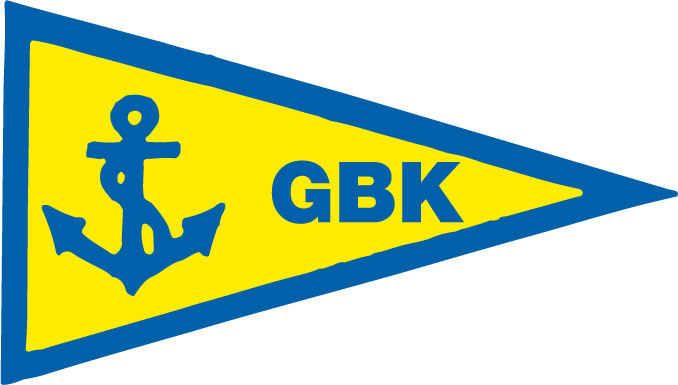 Medlemsinformation Båtinformation Försäkringsinformation Ansökan om: Som hamn- och varvsplatsliggare är Du skyldig att följa klubbens stadgar och de av klubbmötet vid varje tillfälle fastställda bestämmelser gällande våra hamnar och varv. Innan ärendet kan föras vidare skall Inträdesavgift 500:- sättas in på: PG 606 29 35-9  Gustavsbergs BåtklubbOm någon annan gör inbetalningen måste DITT namn stå i meddelandefältet.Efternamn Förnamn Gatuadress Postnummer Ort Telefon hem Mobiltelefon E-postadress Jag har kompetens inom t ex snickeri, el, vvs, svetsning, bokföring Fabrikat Byggnadsår Modell Byggn.material SegelbåtMotorbåtAnnat flytetyg Längd m Bredd m Vikt kg Försäkr.bolag Försäkringsnummer Bryggplats FarstavikenMölnvikVarvsplats